Департамент образования Администрации города ЕкатеринбургаОтдел образования департамента Администрации Кировского районаМуниципальное бюджетное дошкольное образовательное учреждение –детский сад №100620041, г. Екатеринбург, ул. Уральская, 48А тел/факс: (343)341-63-60, e-mail: kgarden100@mail.ruСценарий мероприятия в рамках клуба «Родительские посиделки» .Тема:«Лето. Семья. Провожаем Арину в школу»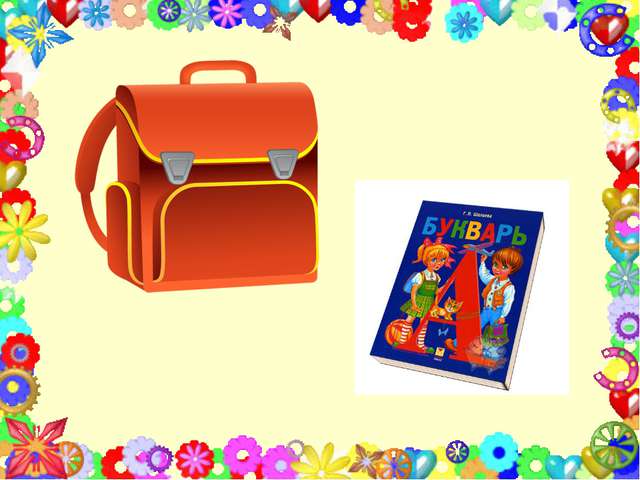 Воспитатель: Бессонова И.ГЕкатеринбург    2018гСценарий мероприятия в рамках   клуба «Родительские посиделки» .Тема «  Лето. Семья. Провожаем Арину в школу»Цель: Привлечение родителей к активному участию в воспитательно – образовательном процессе ;создание праздничной атмосферы, радостного настроения. Задачи:  . Обогащать детско-родительские отношения опытом совместной творческой деятельности. Установление партнерских отношений между педагогами, детьми и их родителями; создание атмосферы общности интересов; содействие осознанию родителями своей воспитательной роли в семье, характера общения с детьми в рамках семейного воспитания; повысить статус ребенка и семьи в целом. Развивать уровень коммуникативности детей.Время проведения: 40-45 минут. В музыкальном зале.     Участники: родители, дети, воспитатели.Материал к мероприятию: костюмы: еж, заяц, медведь, мышка, белка, лиса;шапочки : кошка , муха, котята;2 обруча желтого цвета, полки гимнастические желтого цвета;3-4 фартука, 3-4 колпака;Колокольчики -3шт;Воздушные шары по количеству детей;Макароны с отверстием, шнурки 3шт.Подарок для Арины;Торт , чайПодарки детям;Нетбук, флеш-карта с музыкой.Ход мероприятия:1.Мы рады видеть пап и мамСегодня здесь у нас Еще немного … ну чуть-чуть И мы начнем сейчас.Воспитатель: Добрый день, дорогие наши мамы, папы. Мы сегодня собрались на наши уже традиционные родительские посиделки.  А поводом послужили три ключевых направления  –«лето, семья и  провожаем Арину в школу».. И так мы начинаем!Дети входят в зал ( №1 песня вход )1.Когда рождается ребенок,Ему так нужен теплый дом.2.С коляской, с ворохом пеленок, Игрушки чтобы были в нем.3.Нужны конфеты как награда,4. Воздушный шарик и кровать,5. Качели во дворе детсада,6.Карандаши, чтоб рисовать.7 Еще зверюшек разных много, Леса, луга и город свой.8. И осень с мокрою дорогой,9  И с елкой Дед Мороз зимой10  Корабль нужен в море синем,11 .В высоком небе самолет.13 Велосипед такой красивый, Что с нетерпеньем лета ждет.14. И сильный папа очень нужен,15. И умной мамы нежный взгляд.16  И хлеб, и масло всем на ужин,17 И сказка на ночь для ребят.18  У всех пап и мам на свете есть мы…ДЕТИ (хором) Любимые дети!19.Голубоглазые, С веснушками,                        20 Вихрами  , с кудрявыми макушками,                21 Спокойные,                       22 Вертлявые…                ДЕТИ (хором). Нас много, и все такие разные.Восп-ль: да такие ,разные, но самые любимые, самые умные и самые красивые. А вот из чего же они сделаны, хотите узнать? Песня «Из чего же сделаны наши девчонки…»  (песня № 2)Восп-ль: Ребята, наступило долгожданное лето.  2.Вот и лето подоспело –
    Земляника покраснела:
    Повернется к солнцу боком –
    Вся нальется алым соком.
3 .В поле – красная гвоздика, 
    Красный клевер. Погляди-ка:
    И лесной шиповник летом
    Весь осыпан красным цветом.
    Видно, люди не напрасно
    Называют лето красным.Восп – ль: Почему лето называют красным? Красный - значит красивый, красочный. Ребята, а чем вы любите заниматься летом?Дети:  Купаться, загорать, ездить на велосипеде, Восп – ль:  А еще  лето - это лучшее время для спортивных, подвижных игр, эстафет.Эстафета «Солнечное настроение»
У каждого участника гимнастическая палка, на определенном расстоянии лежит круг (солнышко без лучей). Нужно по очереди добежать до круга и положить лучик.                       Отправить Машу ,Жана и Полину переодеваться..Восп-ль:  Солнышко спряталось за тучку и пошел дождь.Динамическая пауза «Дождик».Вышел дождик на прогулку, он бежит по переулку,   (Встали, бег на месте.)Барабанит по окошку, напугал большую кошку      (Хлопки.)Вымыл зонтики прохожих, крышу дома вымыл тоже.(Взмахи.)Сразу мокрым город стал.      (Трясут кистями рук.) Дождик кончился - устал. Выступление МАШИ ВАХРОМЕЕВОЙ.Выступление  Жана и Полины.Восп-ль : А  сейчас  - Шутки на полминутки.1 - Зачем калоши надеваешь?2 - Я в них на улицу пойду.   1 - Но там нет грязи, понимаешь?   2 - Не бойся, мама, я найду.1 За окном метель и вьюга,Ветер в щели дует.На окошке сидит муха,Думает - горюет:Эх, кабы мне валенки,Полушубок маленький,Шапочку-папаху,Теплую рубахуДа суконные штаныДожила бы до весны!Мать кошки в школу шлют котятА те учиться не хотят.  Мяучат,-3 - Мама, мы больны.В кроватке мы лежать должны.-Жаль, нынче в гости звали нас,Так не пойдем мы в этот раз.И ждут вас вместо тортаПилюли и касторка.1.- Здравствуй, Киса, Как дела?Что же ты от нас ушла?2- Не могу я с вами жить, .Хвостик негде положить- Ходите, зеваете,- На хвостик наступаетеВосп –ль: Ребята, скажите, вот вы такие уже выросли большие и уже многое умеете. Поиграем в игру.Игра "Кто делает так же?" (Эта игра состоит из простых вопросов, напрямую касающихся жизни детей. Их задает ребятам сам ведущий и сам же показывает им ответ определенным жестом:)- Кто сегодня пил утром чай? Подуйте в воображаемую чашку!- Кто умеет танцевать «джагу-джагу?  Потанцуйте!- Кто помогает маме пылесосить? Покажите, как вы чистите палас!- Кто мечтает помочь маме мыть окна? Протрите воображаемое стекло тряпочкой!- Кто умеет мыть посуду? Покажите, как моете тарелку!Восп-ль: Вы, наверное, любите помогать своим мамам варить обеды.     Игра: Проворный поваренок»(нанизывание лапши на нить, одинаковое кол-во макаронин кто быстрее- Дети одевают фартуки и колпаки, родители помогают.) Конкурс «Обязанности мам» Восп-ль: Ребята, я теперь я буду называть занятия наших мам, а вы будьте очень внимательны. Если это относится к маме - вы будете хлопать в ладоши, а если этим любит заниматься папа - вы будете топать ногами.Итак, обязанности, буду говорить быстро, будьте внимательны.- Убирает квартиру- Играет на компьютере- Водит машину- Зарабатывает деньги- Печет пироги- Посещает родительские собрания- Моет посуду- Читает книги- Водит ребёнка в детский сад- Ходит в магазин за продуктами- Смотрит сериалы- Выносит мусор- Слушает музыку- Делает ремонт в квартире               Вот видите, ребята, вы часто хлопали в ладоши, а значит дел у наших мам   гораздо больше.Восп-ль : Поговорили про мам, теперь поговорим про пап.4.Знают все, что я — Принцесса,
   Значит, папа мой — Король.
  Ты мой двигатель прогресса,
  Мой кумир и мой герой!            Самый сильный, самый честный,
            Самый умный и родной.
            И уж если дочь прелестна —
            Только ты тому виной!
Восп-ль: Что-то наши папы засиделись. Не пора ли им немного размяться? Скажите, кто из вас катался на лошади? Сейчас вам необходимо будет представить себя в роли наездников. Выходите на середину зала и становитесь в круг. (Раздать папам  гимнастические палки. Звучит музыка «Эскадрон» Газманова, папы движутся по кругу, размахивая палками. Музыка останавливается). Ну как, вспомнили? А теперь положили палки в круг. Сейчас снова заиграет музыка, в это время я заберу несколько палок. Кому не достанется, выбывает из игры.(увести детей  переодеваться на сценку «Лесная школа»Восп-ль: Сегодня мы все немного погрустим, потому что настало время расставания. Очень скоро для нашей Арины прозвенит первый школьный звонок. Позади остались детсадовские годы, а впереди ждут школьные, наполненные увлекательными путешествиями в мир непознанного, неразгаданного.Восп-ль : И для начало устроим Арине  блиц-опрос.
 В школе будешь ты  писать?
 Книжки разные читать?(Ответы)
 На переменках толкаться? ( Нет)
 Драться, обзываться? ( Нет)
 Задачки трудные решать?( Да)
 В игрушки разные играть? ( Нет)
 Ну а пятерки получать? ( Да)5.Детский сад был твоим  домом —
Светлым, теплым и знакомым!
Промелькнут деньки, и вскоре
Предстоит учиться в школе!
Пусть всё сложится чудесно
И живется интересно!6- Желаем с легкостью учиться,
Из класса в класс переступать,
Но и любимый детский садик
Мы просим тебя  не забывать.Вручение диплома  выпускника Арине.

Восп-ль: Я превращаюсь в корреспондента газеты «Школьный мир» ,мне необходимо взять интервью у родителей Арины.. Не волнуйтесь, я вам буду помогать. После моего вопроса вы возьмете записку и прочитаете ее. Скоро учиться ребенок пойдет,
Школьная жизнь для вас настает.
Новых забот и хлопот вам доставит,
Всю вашу жизнь перестроить заставит.
И мы при всех здесь сейчас погадаем,
Что будет в семье, сегодня узнаем…
1. Кто будет вечером заводить будильник?
2. А кто за формой первоклашки следить?
3. Кто в 6 утра будет вставать?
4. Кто будет завтрак первым съедать?
5. Кому же придется портфель собирать?
6. Кто будет букварь ежедневно читать?
7. Кто будет плакать, оставшись без сил?
8. Кто виноват, если ребенок двойку получил?
9. Кто на собрания будет ходить?
10. Кому первоклассницу в школу водить?(На записках: мама, папа, бабушка, дедушка, тетя, дядя, сосед, соседка, ребенок, вся семья.)    Тогда в добрый путь, Сценка «Лесная школа»Воспитатель: А сейчас мы всех приглашаем в лесную школу.
( Выходят ребенок- ежик)
Ежик: Здравствуйте, дети! Садитесь!
Начинаем наш урок.
Повторять мы будем счет.
Зая- заинька, скажи,
Сколько будет два плюс три?
Заяц: Ой, не знаю, ой, боюсь!
Почему- то весь трясусь! ( трясется)
Ежик: Отвечать ты должен смело, 
А робеть- плохое дело.
Два плюс три будет пять-
Это надо твердо знать!
А теперь ответь, Лиса: 
Сколько будет два плюс два?  ( Лиса как будто подсматривает)
Еж: Не подсматривай, Лиса,
Ты куда косишь глаза?
Надо четко отвечать,
Не подсматривать в тетрадь.
Сядь, подумай обо всем
И ответишь мне потом…
Мишка косолапый, встань
Отвечай, скорее нам:
Сколько будет три плюс три?
Медведь: (Стучит лапой по голове, как бы думая и отвечает протяжно с ревом): Три плюс три… у-у-у!
Ежик: Долго думаешь, друг ты!
И так громко не реви!
Ты учись быстрей считать,
Побыстрей соображать. Садись!
А теперь ответит белка
Сколько будет пять плюс пять?
Белка: Десять, я должна сказать!
Ежик: Ты отлично отвечала,
На пятерочку сказала!
Пусть мышка пропищит,
Сколько будет три плюс три! (Мышка встает, пищит быстро)
Ежик: Очень ты поторопилась,
Потому со счета сбилась.
Ты подумала б сначала,
А потом уж отвечала!
Мышка: Три плюс три будет шесть,
Это надо всем учесть.
Ежик: Вот теперь подумала!
Вы, друзья, должны стараться,
И прилежно заниматься,
Чтоб иголки все мои
Сосчитать вы вмиг могли
А теперь, мои друзья,
Наш урок окончил я!                           
Заяц: Кончил дело- гуляй смело!
( Все участники кланяются, под музыку уходят).Математическая разминка.
Сейчас будем решать задачи. Слушайте внимательно.1. Семь малюсеньких котят, что дают им – все едят, а один сметаны просит. Сколько же котяток? (восемь).- Как получилось число 8? (к семи прибавить один будет восемь).2.    Четыре овечки на травке лежали,       Потом две овечки домой убежали.       А ну-ка, скажите скорей:       Сколько овечек теперь?  (2)               .(4-2=2).
3.   Высоко задравши нос 
      Заяц шесть морковок нёс, 
      Спотыкнулся и упал – 
      Две морковки потерял. 
      Сколько морковок у зайца осталось? (4)         6-2=4)
4.  В сад девять пчёлок прилетели 
     Одна из них на клумбу села, 
     Все остальные через сад 
    К себе на пасеку спешат. 
    Так сколько ж пчёл летит из сада? 
    Нам сосчитать тех пчёлок надо. (8)         (9-1=8)
5  Три зайчонка, пять ежат 
    Ходят вместе в детский сад. 
    Посчитать мы вас попросим, 
    Сколько малышей в саду?     (8)     (3+5=8)
6.  Под кустами у реки 
    Жили майские жуки: 
    Дочка, сын, отец и мать. 
    Кто их может сосчитать?    (4)  (1+1+1+1=4)

 7 .Пять ворон на крышу сели, 
     Две еще к ним прилетели, 
     Отвечайте быстро, смело: 
     Сколько всех их прилетело?    (7)  (Восп-ль: Ребята , а родители ваши в школе учились? Это было давно, наверное, они все забыли. А давайте проверим.Вопросы Мудрецам-родителям.Горело 7 свечей.2 свечи погасли. Сколько свечей осталось?(семь)Над рекой летели птицы: голубь, щука, 2 синицы, 2 стрижа и 5 угрей. Сколько птиц? Ответь скорей.(5)\Мельник пришёл на мельницу. Он увидел 3 мешка, на каждом мешке сидело по 3 кошки, у каждой кошки было 3 котёнка. Сколько ног было на мельнице? (2- у мельника, у кошек - лапы.)У стены стоит кадушка, а в кадушке той - лягушки. Если б было 7 кадушек, сколько было бы лягушек? (Может и ни одной)Восп-ль: Совсем скоро для Арины прозвенит первый звонок. У нас тоже есть колокольчики. Мы сейчас поиграем с ними.Эстафета  «Кто быстрее позвонит в колокольчик». (привлечь родителей – 3 команда)  (3 команды. На расстоянии 2-3 метра стоит стульчик, на котором лежат колокольчики . Участники добежав до стульчика, звонят в колокольчик. Выполнив задание, ребенок возвращается к своей команде, касается рукой следующего участника и встает в конец)Игра «Ну ка быстро отвечай». Я вам вопрос коротенький – вы мне ответ тоже короткий.
•Сколько пальцев на руке?
• Сколько углов у квадрата?
• Сколько глаз у совы?
• Сколько огней у светофора?
• Сколько времён года?
• Сколько ушей у двух зайцев?
• Сколько лап у медведя?
• Сколько хвостов у трех котов?
• Сколько углов у круга?Танец «Воздушные шары» (музыка №3)Наш вечер подошёл к концу. Скажем спасибо друг другу за то, что были рядом сегодня и участвовали в создании праздника !Пожалуйста не расходитесь ???????????Мы с вашими детьми приготовили своими руками печенье , вкусный торт и предлагаем его попробовать. Приглашаем всех проехать  на праздничное чаепитие. Дети спускаются  в группу – родителей попрошу остаться на несколько минут.Песня «Бибика» (движения под музыку) (приглашайте  родителей с собой ).Восп-ль: Закончился  наш еще один учебный год, ребята за это время выросли, окрепли, узнали много нового и интересного. Каждому хочу вручит вот такое письмо. Почитаете дома.  За этот год мы провели много праздников, вы уважаемые родители ,показали свое совместное с детьми творчество и умение, благодаря чему в группе были организованы замечательные выставки, конкурсы.  Отдельное спасибо нашему  родительскому комитету, в лице Татьяны Александровны, которая неустанно помогала нам в течение года (.Благодарность вручить)Недавно у нас в  прошла ещё одна выставка творческих работ «Лесные радости» .Участвовали12 семей. Всем выражаю благодарность за участие в выставке и лично от себя подарю небольшие подарочки. А вот члены жюри отметили следующие работы нашей группы в номинациях : (Вручение дипломов)Заканчивается наше пребывание в старшей  группе, и я всех поздравляю -  мы переходим в подготовительную группу. Искренне желаем всем крепкого здоровья, благополучья в семье ,счастья. Пусть дети радуют вас как можно больше, а в семьях ваших царит мир и благодать. 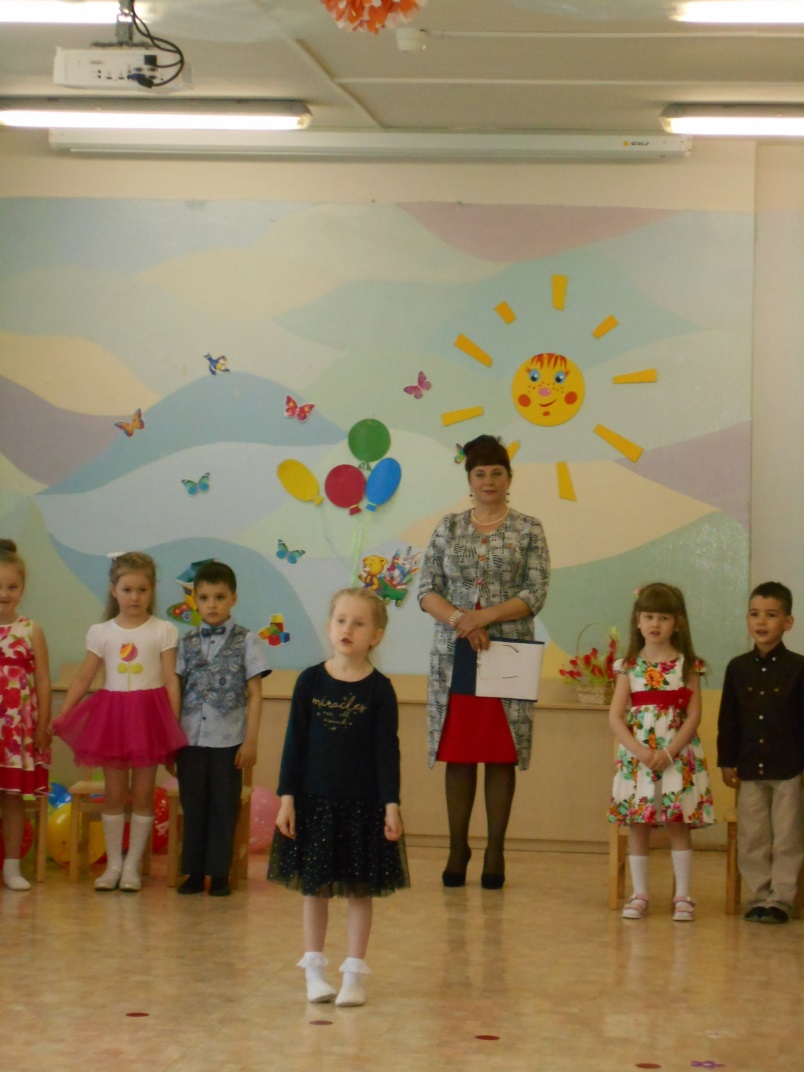 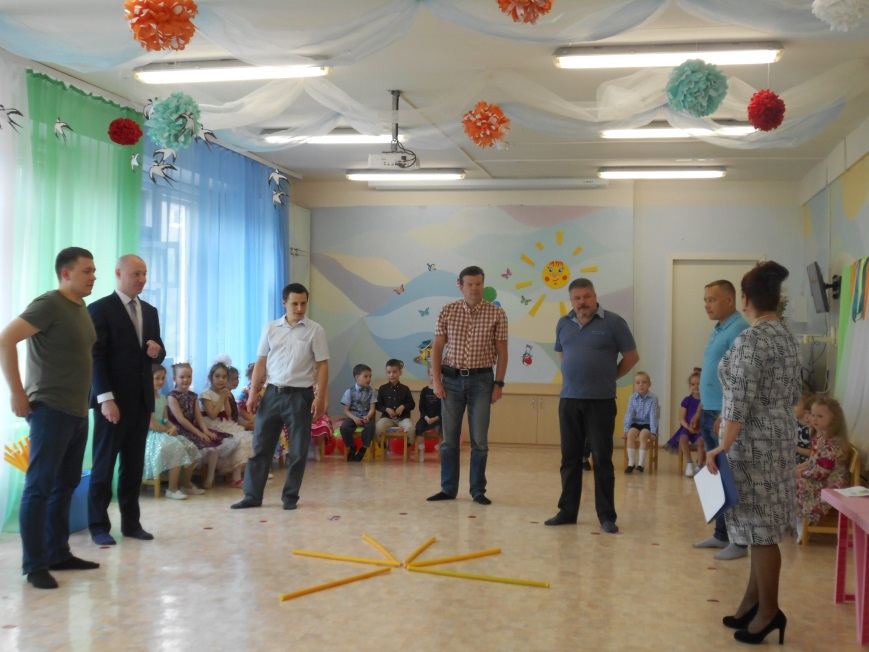 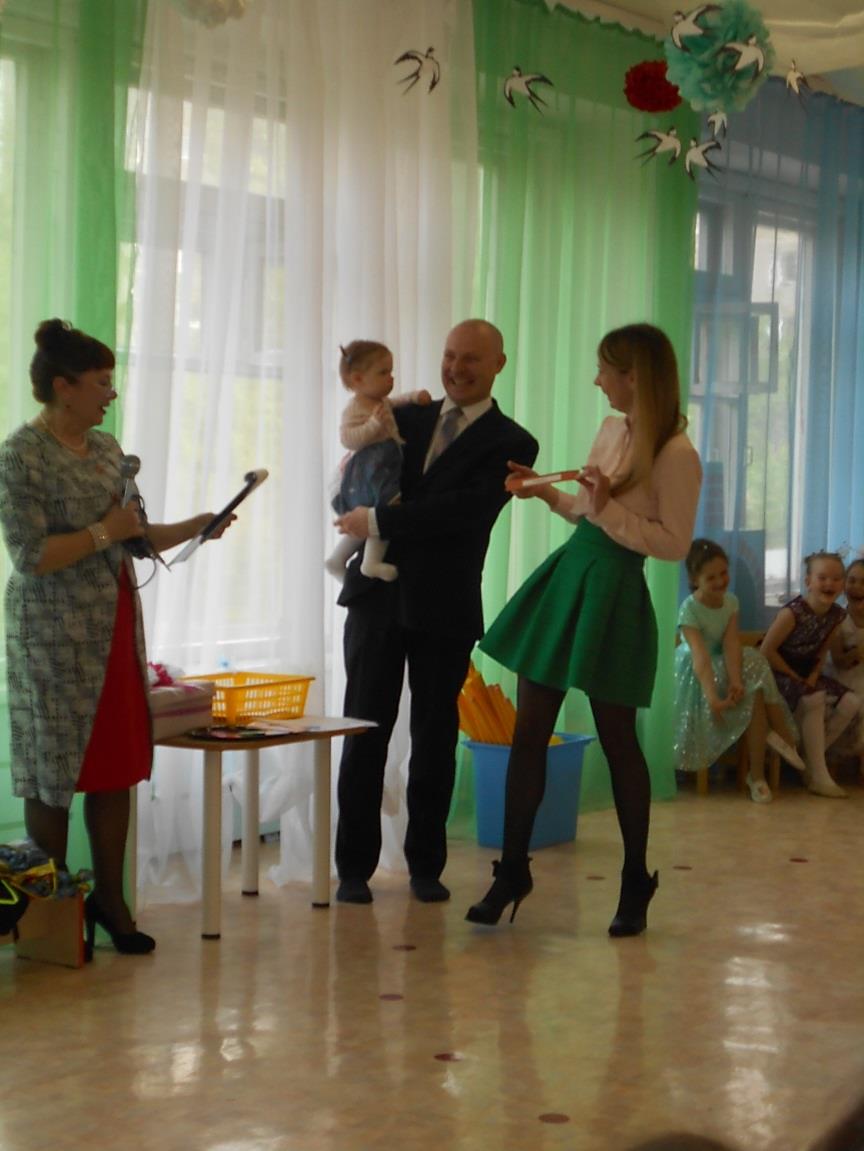 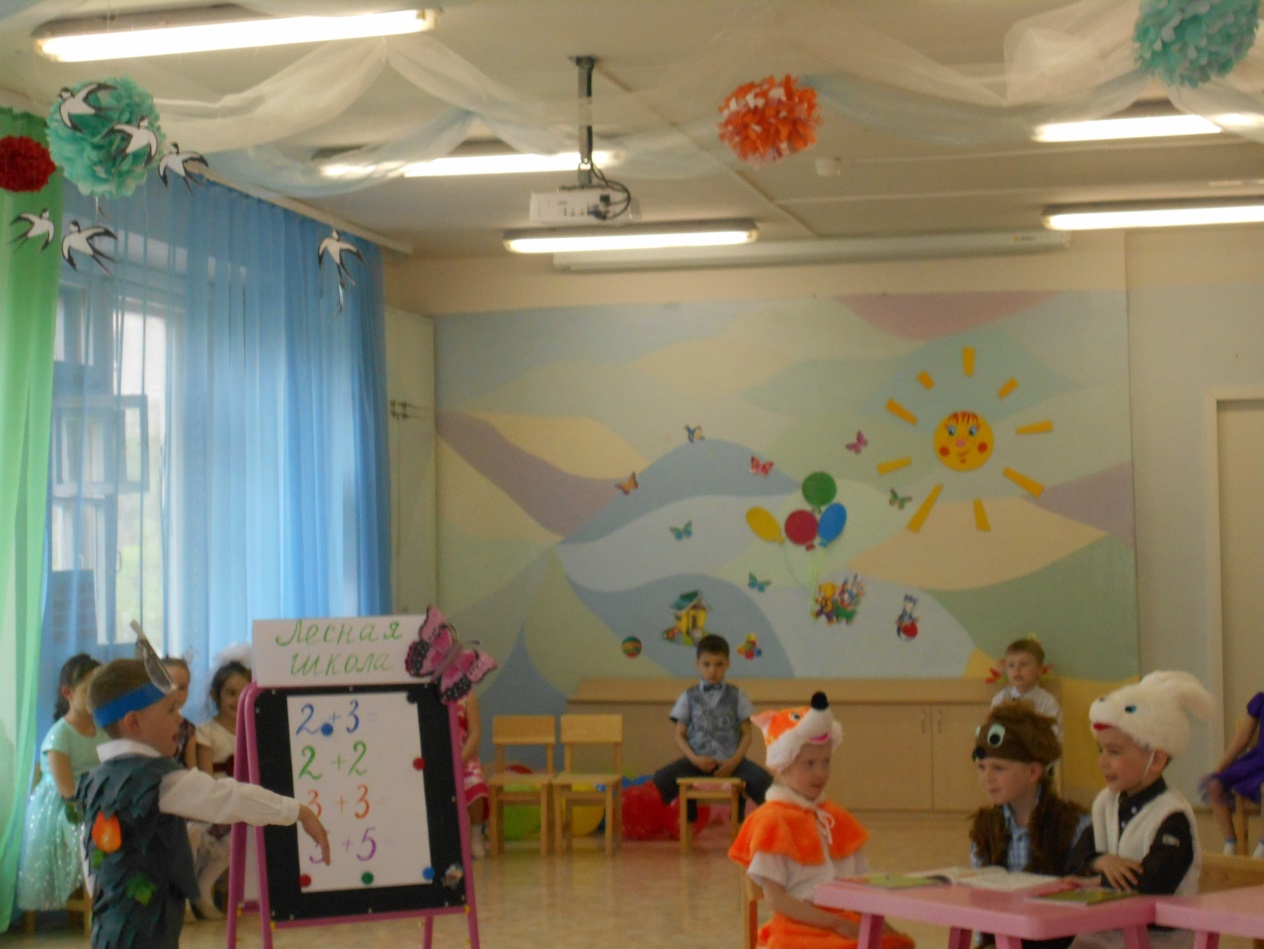 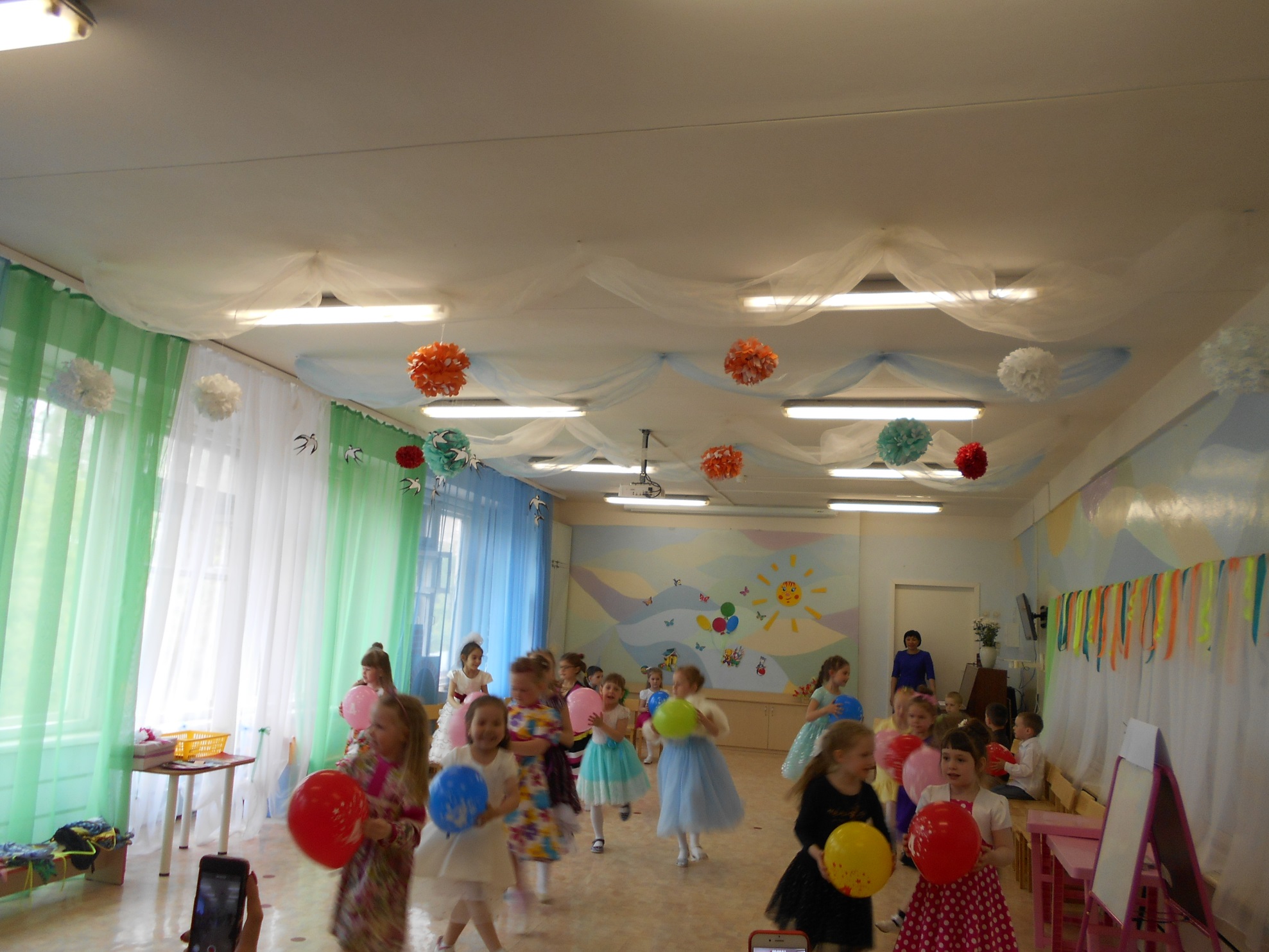 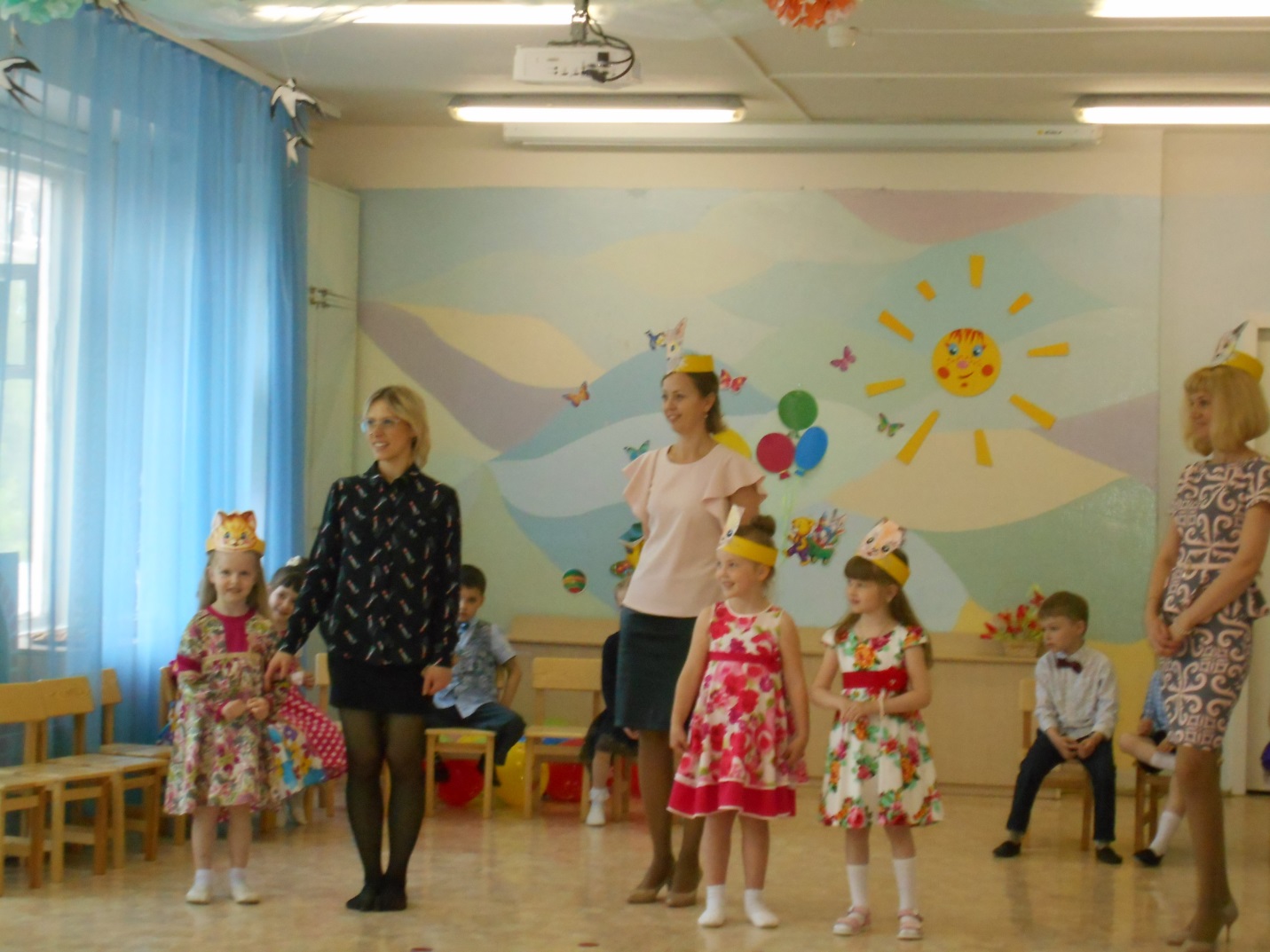 